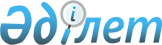 О внесении изменений и дополнений в некоторые законодательные акты Республики Казахстан по вопросам аудиторской деятельностиЗакон Республики Казахстан от 5 мая 2006 года N 139



      


Статья 1.


 Внести изменения и дополнения в следующие законодательные акты Республики Казахстан:




      1. В 
 Гражданский кодекс 
 Республики Казахстан (Общая часть), принятый Верховным Советом Республики Казахстан 27 декабря 1994 г., (Ведомости Верховного Совета Республики Казахстан, 1994 г., N 23-24 (приложение); 1995 г., N 15-16, ст. 109; N 20, ст. 121; Ведомости Парламента Республики Казахстан, 1996 г., N 2, ст. 187; N 14, ст. 274; N 19, ст. 370; 1997 г., N 1-2, ст. 8; N 5, ст. 55; N 12, ст. 183, 184; N 13-14, ст. 195, 205; 1998 г., N 2-3, ст. 23; N 5-6, ст. 50; N 11-12, ст. 178; N 17-18, ст. 224, 225; N 23, ст. 429; 1999 г., N 20, ст. 727, 731; N 23, ст. 916; 2000 г., N 18, ст. 336; N 22, ст. 408; 2001 г., N 1, ст. 7; N 8, ст. 52; N 17-18, ст. 240; N 24, ст. 338; 2002 г., N 2, ст. 17; N 10, ст. 102; 2003 г., N 1-2, ст. 3; N 11, ст. 56, 57, 66; N 15, ст. 139; N 19-20, ст. 146; 2004 г., N 6, ст. 42; N 10, ст. 56; N 16, ст. 91; N 23, ст. 142; 2005 г., N 10, ст. 31; N 14, ст. 58; N 23, ст. 104; 2006 г., N 1, ст. 4; N 3, ст. 22; N 4, ст. 24):



      1) в части третьей пункта 1 статьи 59 слово "заключением" заменить словом "отчетом";



 



      2) в части первой пункта 4 статьи 60 слова "профессионального аудитора, не связанного" заменить словами "аудиторскую организацию, не связанную".




      2. В 
 Уголовный кодекс 
 Республики Казахстан от 16 июля 1997 г. (Ведомости Парламента Республики Казахстан, 1997 г., N 15-16, ст. 211; 1998 г., N 16, ст. 219; N 17-18, ст. 225; 1999 г., N 20, ст. 721; N 21, ст. 774; 2000 г., N 6, ст. 141; 2001 г., N 8, ст. 53, 54; 2002 г., N 4, ст. 32, 33; N 10, ст. 106; N 17, ст. 155; N 23-24, ст. 192; 2003 г., N 15, ст. 137; N 18, ст. 142; 2004 г., N 5, ст. 22; N 17, ст. 97; N 23, ст. 139; 2005 г., N 13, ст. 53; N 14, ст. 58; N 21-22, ст. 87; 2006 г., N 2, ст. 19; N 3, ст. 22; N 5-6, ст. 31):



      в статье 229:



      заголовок изложить в следующей редакции:



      "Статья 229. Злоупотребление полномочиями частными



                   нотариусами и аудиторами, работающими в 



                   составе аудиторской организации";



 



      в части первой слова "или частным аудитором" заменить словами ", аудитором, работающим в составе аудиторской организации, или руководителем аудиторской организации".




      3. В 
 Гражданский кодекс 
 Республики Казахстан (Особенная часть) от 1 июля 1999 г. (Ведомости Парламента Республики Казахстан, 1999 г., N 16-17, ст. 642; N 23, ст. 929; 2000 г., N 3-4, ст. 66; N 10, ст. 244; N 22, ст. 408; 2001 г., N 23, ст. 309; N 24, ст. 338; 2002 г., N 10, ст. 102; 2003 г., N 1-2, ст. 7; N 4, ст. 25; N 11, ст. 56; N 14, ст. 103; N 15, ст. 138, 139; 2004 г., N 3-4, ст. 16; N 5, ст. 25; N 6, ст. 42; N 16, ст. 91; N 23, ст. 142; 2005 г., N 21-22, ст. 87; N 23, ст. 104; 2006 г., N 4, ст. 24, 25):



      в части первой пункта 2 статьи 495 слова "заключение независимого аудитора" заменить словами "аудиторский отчет аудиторской организации".




      4. В Кодекс Республики Казахстан 
 об административных правонарушениях 
 от 30 января 2001 г. (Ведомости Парламента Республики Казахстан, 2001 г., N 5-6, ст. 24; N 17-18, ст. 241; N 21-22, ст. 281; 2002 г., N 4, ст. 33; N 17, ст. 155; 2003 г., N 1-2, ст. 3; N 4, ст. 25; N 5, ст. 30; N 11, ст. 56, 64, 68; N 14, ст. 109; N 15, ст. 122, 139; N 18, ст. 142; N 21-22, ст. 160; N 23, ст. 171; 2004 г., N 6, ст. 42; N 10, ст. 55; N 15, ст. 86; N 17, ст. 97; N 23, ст. 139, 140; N 24, ст. 153; 2005 г., N 5, ст. 5; N 7-8, ст. 19; N 9, ст. 26; N 13, ст. 53; N 14, ст. 58; N 17-18, ст. 72; N 21-22, ст. 86, 87; N 23, ст. 104; 2006 г., N 1, ст. 5; N 2, ст. 19, 20; N 3, ст. 22; N 5-6, ст. 31):



      1) часть четырнадцатую статьи 173 исключить;



 



      2) в статье 183 слова "лицензии на право заниматься аудиторской деятельностью" заменить словами "квалификационного свидетельства "аудитор";



 



      3) статью 184 изложить в следующей редакции:



      "Статья 184. Составление аудиторской организацией заведомо



                   недостоверного аудиторского отчета 



 



      Составление аудиторской организацией заведомо недостоверного аудиторского отчета -



      влечет штраф на аудиторскую организацию в размере от ста до двухсот месячных расчетных показателей с лишением лицензии на осуществление аудиторской деятельности либо без таковой.";



 



      4) дополнить статьями 184-1, 184-2 следующего содержания:



      "Статья 184-1. Нарушение законодательства Республики



                     Казахстан об аудиторской деятельности



 



      1. Осуществление аудиторской организацией видов деятельности, не предусмотренных законодательством Республики Казахстан об аудиторской деятельности, -



      влечет штраф на аудиторские организации в размере от пятидесяти до ста месячных расчетных показателей.



      2. Неисполнение и (или) ненадлежащее исполнение аудитором и аудиторской организацией обязанностей, предусмотренных законодательством Республики Казахстан об аудиторской деятельности, -



      влекут штраф на аудиторов в размере от тридцати до пятидесяти месячных расчетных показателей, на аудиторские организации - в размере от пятидесяти до ста пятидесяти месячных расчетных показателей.



      3. Несообщение уполномоченному органу по регулированию и надзору финансового рынка и финансовых организаций и неуведомление аудируемых финансовых организаций, для которых проведение аудита обязательно, о нарушениях законодательства Республики Казахстан о государственном регулировании и надзоре финансового рынка и финансовых организаций, выявленных в результате аудита данных организаций, -



      влекут штраф на аудиторские организации в размере от пятидесяти до ста пятидесяти месячных расчетных показателей.



      4. Несвоевременное более одного раза предоставление аккредитованными профессиональными аудиторскими организациями в соответствующие уполномоченные органы информации, предоставление которой требуется в соответствии с законодательством Республики Казахстан об аудиторской деятельности, -



      влечет предупреждение или штраф на аккредитованные профессиональные аудиторские организации в размере от пятидесяти до ста пятидесяти месячных расчетных показателей.



 



      Статья 184-2. Нарушения, связанные с использованием и



                    хранением личной печати аудитора



 



      Нарушение аудитором требований по надлежащему хранению и использованию личной печати, установленных законодательством Республики Казахстан об аудиторской деятельности, -



      влечет штраф на аудитора в размере от пятидесяти до ста месячных расчетных показателей.";



 



      5) в статье 185:



      заголовок изложить в следующей редакции:



      "Статья 185. Предоставление аудируемым субъектом заведомо



                   недостоверной информации аудиторской организации";



 



      в абзаце первом:



      слова "проверяемым лицом аудитору (аудиторской организации)" заменить словами "аудируемым субъектом аудиторской организации";



      после слова "аудита" дополнить словом "заведомо";



      слово "заключения" заменить словом "отчета";



 



      6) часть первую и подпункт 2) части второй статьи 571 после цифр "178" дополнить цифрами ", 184-1, 184-2";



 



      7) в части первой статьи 636:



      в подпункте 1):



      абзац двадцать третий после слова "статьи" дополнить словами "175 (часть вторая) (когда эти нарушения совершены аудиторскими организациями),";



      абзац двадцать четвертый исключить;



      абзац двадцать пятый после цифр "184" дополнить словами ", 184-1 (часть третья)";



      в абзаце тридцать первом цифры "184," исключить;



      в подпункте 3) цифры "184," исключить.




      5. В Кодекс Республики Казахстан от 12 июня 2001 г. "
 О налогах и других 
 обязательных платежах в бюджет" (Налоговый кодекс) (Ведомости Парламента Республики Казахстан, 2001 г., N 11-12, ст. 168; 2002 г., N 6, ст. 73, 75; N 19-20, ст. 171; 2003 г., N 1-2, ст. 6; N 4, ст. 25; N 11, ст. 56; N 15, ст. 133, 139; N 21-22, ст. 160; N 24, ст. 178; 2004 г., N 5, ст. 30; N 14, ст. 82; N 20, ст. 116; N 23, ст. 140, 142; N 24, ст. 153; 2005 г., N 7-8, ст. 23; N 21-22, ст. 86, 87; N 23, ст. 104; 2006 г., N 1, ст. 4, 5; N 3, ст. 22; N 4, ст. 24):



      в подпункте 2) пункта 4 статьи 196 слово "заключения" заменить словом "отчета".




      6. В 
 Бюджетный кодекс 
 Республики Казахстан от 24 апреля 2004 г. (Ведомости Парламента Республики Казахстан, 2004 г., N 8-9, ст. 53; N 20, ст. 116; N 23, ст. 140, 142; 2005 г., N 14, ст. 55; N 21-22, ст. 87; 2006 г., N 1, ст. 5; N 3, ст. 22):



      1) в части второй пункта 1 статьи 129 слова "аудитора или" исключить;



 



      2) в подпункте 23) пункта 3 и в подпункте 11) пункта 4 статьи 138 слова "специалистов аудиторских организаций" заменить словами "аудиторские организации";



 



      3) в подпункте 17) статьи 140 слова "аудиторов или" исключить.




      7. В Закон Республики Казахстан от 17 апреля 1995 г. "
 О лицензировании 
" (Ведомости Верховного Совета Республики Казахстан, 1995 г., N 3-4, ст. 37; N 12, ст. 88; N 14, ст. 93; N 15-16, ст. 109; N 24, ст. 162; Ведомости Парламента Республики Казахстан, 1996 г., N 8-9, ст. 236; 1997 г., N 1-2, ст. 8; N 7, ст. 80; N 11, ст. 144, 149; N 12, ст. 184; N 13-14, ст. 195, 205; N 22, ст. 333; 1998 г., N 14, ст. 201; N 16, ст. 219; N 17-18, ст. 222, 224, 225; N 23, ст. 416; N 24, ст. 452; 1999 г., N 20, ст. 721, 727; N 21, ст. 787; N 22, ст. 791; N 23, ст. 931; N 24, ст. 1066; 2000 г., N 10, ст. 248; N 22, ст. 408; 2001 г., N 1, ст. 7; N 8, ст. 52, 54; N 13-14, ст. 173, 176; N 23, ст. 321; N 24, ст. 338; 2002 г., N 2, ст. 17; N 15, ст. 151; N 19-20, ст. 165; 2003 г., N 1-2, ст. 2; N 4, ст. 25; N 6, ст. 34; N 10, ст. 50, 51; N 11, ст. 69; N 14, ст. 107; N 15, ст. 124, 128, 139; 2004 г., N 2, ст. 9; N 5, ст. 27; N 10, ст. 54; N 14, ст. 82; N 15, ст. 86; N 16, ст. 91; N 17, ст. 98; 2005 г., N 7-8, ст. 23; N 11, ст. 37; N 14, ст. 55, 58; N 23, ст. 104):



      1) часть третью статьи 6 изложить в следующей редакции:



      "Формы лицензий для осуществления деятельности, связанной с концентрацией финансовых ресурсов, предусмотренной подпунктами 1), 3)-5) статьи 11 настоящего Закона, устанавливаются уполномоченным государственным органом по регулированию и надзору финансового рынка и финансовых организаций и (или) Национальным банком Республики Казахстан, а для осуществления деятельности, предусмотренной подпунктом 2) статьи 11 настоящего Закона, - уполномоченным государственным органом по регулированию в области аудиторской деятельности и контролю за деятельностью аудиторских и профессиональных аудиторских организаций.";



 



      2) в статье 11:



      в подпункте 1) слова ", аудит банковской деятельности" исключить;



      подпункт 2-1) исключить;



      в подпункте 3) слова ", аудит страховых (перестраховочных) организаций" исключить.




      8. В Закон Республики Казахстан от 31 августа 1995 г. "
 О банках и банковской 
 деятельности в Республике Казахстан" (Ведомости Верховного Совета Республики Казахстан, 1995 г., N 15-16, ст. 106; Ведомости Парламента Республики Казахстан, 1996 г., N 2, ст. 184; N 15, ст. 281; N 19, ст. 370; 1997 г., N 5, ст. 58; N 13-14, ст. 205; N 22, ст. 333; 1998 г., N 11-12, ст. 176; N 17-18, ст. 224; 1999 г., N 20, ст. 727; 2000 г., N 3-4, ст. 66; N 22, ст. 408; 2001 г., N 8, ст. 52; N 9, ст. 86; 2002 г., N 17, ст. 155; 2003 г., N 5, ст. 31; N 10, ст. 51; N 11, ст. 56, 67; N 15, ст. 138, 139; 2004 г., N 11-12, ст. 66; N 15, ст. 86; N 16, ст. 91; N 23, ст. 140; 2005 г., N 7-8, ст. 24; N 14, ст. 55, 58; N 23, ст. 104; 2006 г., N 3, ст. 22; N 4, ст. 24):



      1) в пункте 1 статьи 6:



      подпункт б) исключить;



      в подпункте в) слова "либо проводит аудит банковской деятельности" исключить;



 



      2) в пункте 4 статьи 19:



      в абзаце первом слово "(аудитора)" исключить, слово "он (а)" заменить словом "она";



      в абзаце втором слово "независим (а)" заменить словом "независима";



      абзац третий изложить в следующей редакции:



      "уполномочена на проведение аудита банков в соответствии с лицензией уполномоченного государственного органа по регулированию в области аудиторской деятельности и контролю за деятельностью аудиторских и профессиональных аудиторских организаций или компетентного органа государства, резидентом которого является.";



 



      3) в статье 55:



      в части первой слова "(аудитором), соответствующей (им)" заменить словом ", соответствующей";



      дополнить частью третьей следующего содержания:



      "Банки публикуют отчеты о выполнении пруденциальных нормативов и сведения о классификации активов и условных обязательств (формировании провизии) по формам и в сроки, которые установлены уполномоченным органом, после подтверждения аудиторской организацией, соответствующей требованиям пункта 4 статьи 19 настоящего Закона, достоверности представленных в них сведений.";



 



      4) в статье 57:



      в пункте 1:



      слова "бухгалтерского учета и отчетности, первичных документов и другой информации о деятельности" исключить;



      слова "(аудитором), правомочной (ым)" заменить словом ", правомочной"; слово "соответствующей (им)" заменить словом "соответствующей";



      пункт 2 исключить;



      в пункте 6 слова "отчете аудиторской организации о проведенном аудите" заменить словами "аудиторском отчете";



 



      5) статьи 58 и 59 исключить.




      9. В Закон Республики Казахстан от 5 октября 1995 г. "
 О производственном кооперативе 
" (Ведомости Верховного Совета Республики Казахстан, 1995 г., N 20, ст. 119; Ведомости Парламента Республики Казахстан, 1996 г., N 14, ст. 274; 1997 г., N 12, ст. 183; N 13-14, ст. 205; 2001 г., N 17-18, ст. 242; 2003 г., N 24, ст. 178; 2004 г., N 5, ст. 30):



      1) в пункте 6 статьи 7:



      в части второй слова "независимой аудиторской проверке", "Независимая аудиторская проверка" заменить соответственно словами "независимому аудиту", "Независимый аудит";



      в части третьей слово "заключением" заменить словом "отчетом";



 



      2) в статье 17-1:



      в пункте 1 слова "аудитора, не связанного" заменить словами "аудиторскую организацию, не связанную";



      в пункте 2 слова "или иной" исключить;



      в пункте 3 слово "аудитора" заменить словами "аудиторской организации";



      в пункте 4 слова "такая проверка обязательна либо когда ее" заменить словами "аудит обязателен либо когда его"; слова "такая проверка может быть назначена" заменить словами "аудит может быть назначен".




      10. В Закон Республики Казахстан от 26 декабря 1995 г. "
 О бухгалтерском учете и финансовой отчетности 
" (Ведомости Верховного Совета Республики Казахстан, 1995 г., N 24, ст. 171; Ведомости Парламента Республики Казахстан, 1997 г., N 13-14, ст. 205; 1999 г., N 20, ст. 727; 2001 г., N 24, ст. 338; 2002 г., N 12, ст. 116; 2003 г., N 15, ст. 139; 2004 г., N 11-12, ст. 66; 2006 г., N 4, ст. 24):



      в пункте 3 статьи 8 слова "независимых аудиторов или" исключить.




      11. В Закон Республики Казахстан от 20 июня 1997 г. "
 О пенсионном обеспечении в Республике Казахстан 
" (Ведомости Парламента Республики Казахстан, 1997 г., N 12, ст. 186; 1998 г., N 24, ст. 437; 1999 г., N 8, ст. 237; N 23, ст. 925; 2001 г., N 17-18, ст. 245; N 20, ст. 257; 2002 г., N 1, ст. 1; N 23-24, ст. 198; 2003 г., N 1-2, ст. 9; N 11, ст. 56; N 15, ст. 139; N 21-22, ст. 160; 2004 г., N 11-12, ст. 66; N 23, ст. 140, 142; 2005 г., N 7-8, ст. 19; N 11, ст. 39; N 14, ст. 55, 58; N 23, ст. 104; 2006 г., N 3, ст. 22):



      1) в подпункте 11) пункта 2 статьи 6 слова "аудиторских проверок" заменить словом "аудита";



 



      2) статью 49-1 изложить в следующей редакции:



      "Статья 49-1. Аудит накопительных пенсионных фондов



 



      1. Аудит накопительных пенсионных фондов производится аудиторской организацией, правомочной на проведение аудита в соответствии с законодательством Республики Казахстан об аудиторской деятельности.



      2. Аудиторский отчет финансовой отчетности и прочей информации накопительного пенсионного фонда не составляет коммерческой тайны.



      3. Аудит прочей информации включает в себя проверку выполнения накопительным пенсионным фондом пруденциальных нормативов и требований по индивидуальному учету пенсионных накоплений и выплат, установленных уполномоченным органом. В случае осуществления накопительным пенсионным фондом самостоятельного инвестиционного управления пенсионными активами аудит прочей информации также включает проверку выполнения требований по инвестированию и оценке пенсионных активов и пруденциальных нормативов.



      Договор на проведение сопутствующих услуг должен соответствовать требованиям, установленным уполномоченным органом.";



 



      3) дополнить статьей 59-1 следующего содержания:



      "Статья 59-1. Аудит организаций, осуществляющих



                    инвестиционное управление пенсионными активами



 



      1. Аудит организаций, осуществляющих инвестиционное управление пенсионными активами, производится аудиторской организацией, правомочной на проведение аудита в соответствии с законодательством Республики Казахстан об аудиторской деятельности.



      2. Аудиторский отчет финансовой отчетности и прочей информации организации, осуществляющей инвестиционное управление пенсионными активами, не составляет коммерческой тайны.



      3. Аудит прочей информации включает в себя проверку выполнения организацией, осуществляющей инвестиционное управление пенсионными активами, пруденциальных нормативов и требований по инвестированию и оценке пенсионных активов, установленных уполномоченным органом.



      Договор на проведение сопутствующих услуг должен соответствовать требованиям, установленным уполномоченным органом.".




      12. В Закон Республики Казахстан от 22 апреля 1998 г. "
 О товариществах с ограниченной и дополнительной ответственностью 
" (Ведомости Парламента Республики Казахстан, 1998 г., N 5-6, ст. 49; 1999 г., N 20, ст. 727; 2002 г., N 10, ст. 102; 2003 г., N 11, ст. 56; N 24, ст. 178; 2004 г., N 5, ст. 30; 2005 г., N 14, ст. 58; 2006 г., N 3, ст. 22; N 4, ст. 24, 25):



      1) в частях второй и третьей пункта 4 статьи 46 слова "заключения", "аудитора" заменить соответственно словами "заключение", "отчет аудиторской организации";



 



      2) в пункте 5 статьи 58 слова "заключения аудитора" заменить словами "аудиторского отчета";



 



      3) в статье 59:



      в пункте 1 слова "профессионального аудитора, не связанного" заменить словами "аудиторскую организацию, не связанную";



      в пункте 2 слова "аудиторской проверки годовой или иной" заменить словами "аудита годовой";



      в пункте 3 слова "аудиторской проверки" заменить словом "аудита";



      в пункте 4 слова "аудиторской проверки" заменить словом "аудита";



      слова "такая проверка обязательна либо когда ее" заменить словами "аудит обязателен либо когда его"; слова "такая проверка может быть назначена" заменить словами "аудит может быть назначен".




      13. В Закон Республики Казахстан от 9 июля 1998 г. "
 О естественных монополиях 
" (Ведомости Парламента Республики Казахстан, 1998 г., N 16, ст. 214; 1999 г., N 19, ст. 646; 2000 г., N 3-4, ст. 66; 2001 г., N 23, ст. 309; 2002 г., N 23-24, ст. 193; 2004 г., N 14, ст. 82; N 23, ст. 138, 142; 2006 г., N 2, ст. 17; 2006 г., N 3, ст. 22; N 4, ст. 24):



      в подпункте 7) статьи 7:



      слово "(аудиторами)" исключить;



      слова "Результаты проверки", "результатов проверки" заменить соответственно словами "Аудиторский отчет", "аудиторского отчета".




      14. Закон Республики Казахстан от 20 ноября 1998 г. "
 Об аудиторской деятельности 
"  (Ведомости Парламента Республики Казахстан, 1998 г., N 22, ст. 309; 2000 г., N 22, ст. 408; 2001 г., N 1, ст. 5; N 8, ст. 52; 2002 г., N 23-24, ст. 193; 2003 г., N 11, ст. 56; N 12, ст. 86; N 15, ст. 139; 2004 г., N 23, ст. 138; 2005 г., N 14, ст. 58) изложить в следующей редакции:



      "Настоящий Закон регулирует отношения, возникающие между государственными органами, физическими и юридическими лицами, аудиторами, аудиторскими организациями и профессиональными аудиторскими организациями в процессе осуществления аудиторской деятельности в Республике Казахстан.



 



      Статья 1. Основные понятия, используемые в настоящем Законе



 



      В настоящем Законе используются следующие основные понятия:



      1) аккредитованная профессиональная аудиторская организация (далее - профессиональная организация) - некоммерческая организация, являющаяся саморегулируемым объединением аудиторов и аудиторских организаций;



      2) аккредитация - официальное признание уполномоченным органом правомочий профессиональных аудиторских организаций, предусмотренных настоящим Законом;



      3) аудит - проверка в целях выражения независимого мнения о составлении финансовой отчетности и прочей информации в соответствии с законодательством Республики Казахстан;



      4) аудитор - физическое лицо, аттестованное Квалификационной комиссией, получившее квалификационное свидетельство о присвоении квалификации "аудитор";



      5) аудиторский отчет - письменный официальный документ, являющийся результатом проведенного аудита;



      6) аудиторская деятельность - предпринимательская деятельность по проведению аудита финансовой отчетности и прочей информации и предоставлению иных услуг по профилю деятельности;



      7) аудиторская организация - коммерческая организация, созданная для осуществления аудиторской деятельности;



      8) аудируемый субъект - юридическое лицо, по финансовой отчетности и прочей информации которого осуществляется аудит;



      9) аттестация - определение Квалификационной комиссией по аттестации кандидатов в аудиторы (далее - Квалификационная комиссия) квалификационного уровня кандидатов;



      10) Кодекс этики - свод этических правил профессиональной деятельности аудиторов;



      11) заведомо недостоверный аудиторский отчет - аудиторский отчет, составленный без проведения аудита или содержащий мнение, умышленно вводящее пользователей в заблуждение;



      12) партнер - представитель аудиторской организации, который руководит аудиторским проектом и несет персональную ответственность за его результаты;



      13) стандарты организаций - внутренние документы аудиторской организации, которые устанавливают единые требования к порядку проведения аудита;



      14) уполномоченный государственный орган (далее - уполномоченный орган) - центральный исполнительный орган, осуществляющий регулирование в области аудиторской деятельности и контроль за деятельностью аудиторских и профессиональных организаций.



 



      Статья 2. Законодательство Республики Казахстан



                об аудиторской деятельности



 



      1. Законодательство Республики Казахстан об аудиторской деятельности основывается на 
 Конституции 
 Республики Казахстан и состоит из настоящего Закона и иных нормативных правовых актов Республики Казахстан.



      2. Если международным договором, ратифицированным Республикой Казахстан, установлены иные правила, чем те, которые содержит законодательство Республики Казахстан об аудиторской деятельности, то применяются правила международного договора.



 



      Статья 3. Аудиторская деятельность



 



      1. Правом на занятие аудиторской деятельностью обладают аудиторские организации, имеющие лицензию на осуществление аудиторской деятельности.



      2. Аудиторские организации, помимо аудита, могут оказывать также следующие услуги по профилю своей деятельности:



      1) сопутствующие услуги по профилю своей деятельности в соответствии со стандартами аудита;



      2) восстановление и ведение бухгалтерского учета, составление финансовой отчетности;



      3) внутренний аудит;



      4) консультирование по вопросам применения законодательства по налогам и другим обязательным платежам в бюджет и ведения налогового учета;



      5) составление статистической отчетности организаций;



      6) анализ финансово-хозяйственной деятельности и финансовое планирование, экономическое, финансовое и управленческое консультирование;



      7) консультирование по вопросам ведения бухгалтерского учета и составления финансовой отчетности;



      8) обучение по ведению бухгалтерского учета и составлению финансовой отчетности, налогообложению, аудиту и анализу финансово-хозяйственной деятельности и финансового планирования;



      9) рекомендации по автоматизации ведения бухгалтерского учета и составлению финансовой отчетности, обучение автоматизированному ведению бухгалтерского учета и составлению финансовой отчетности;



      10) разработку методических пособий и рекомендаций по ведению бухгалтерского учета и составлению финансовой отчетности, аудиту, анализу финансово-хозяйственной деятельности и финансового планирования, по оказанию сопутствующих услуг по профилю своей деятельности в соответствии со стандартами аудита;



      11) юридические услуги, связанные с аудиторской деятельностью;



      12) иные виды деятельности, сопутствующие аудиту финансовой отчетности, осуществляемые в соответствии с рекомендациями Комитета по международной аудиторской практике при Международной федерации бухгалтеров, не противоречащие законодательству Республики Казахстан.



      Если в соответствии с законодательством Республики Казахстан оказание отдельных видов услуг по профилю своей деятельности, предусмотренных настоящим пунктом, требует получения соответствующей лицензии, аудиторские организации не вправе оказывать эти услуги без наличия такой лицензии.



      3. Аудиторским организациям запрещается заниматься иными видами предпринимательской деятельности, не относящимися к профилю своей деятельности.



 



      Статья 4. Основные принципы аудиторской деятельности



                и стандарты аудита



 



      1. Основными принципами аудиторской деятельности являются:



      независимость;



      объективность;



      профессиональная компетентность;



      конфиденциальность;



      честность;



      соблюдение стандартов организаций и Кодекса этики;



      иные принципы аудиторской деятельности, определяемые в соответствии с международной аудиторской практикой, не противоречащие законодательству Республики Казахстан.



      2. Аудит осуществляется в соответствии с настоящим Законом и международными стандартами аудита (далее - стандарты аудита), не противоречащими законодательству Республики Казахстан, опубликованными на государственном и русском языках организацией, имеющей письменное разрешение на их официальную публикацию в Республике Казахстан от Комитета по международной аудиторской практике при Международной федерации бухгалтеров.



 



      Статья 5. Аудит и его виды



 



      1. Видами аудита являются:



      1) обязательный;



      2) инициативный.



      2. Обязательный аудит проводится в порядке и случаях, которые предусмотрены законодательными актами Республики Казахстан.



      Организации, для которых аудит является обязательным и которые в соответствии с законодательством Республики Казахстан публикуют в периодических печатных изданиях годовую финансовую отчетность, обязаны публиковать вместе с годовой финансовой отчетностью и аудиторский отчет.



      3. Инициативный аудит проводится по инициативе аудируемого субъекта либо его участника с учетом конкретных задач, сроков и объемов аудита, предусмотренных договором на проведение аудита между инициатором и аудиторской организацией.



 



      Статья 6. Компетенция Правительства Республики Казахстан



 



      Правительство Республики Казахстан:



      1) определяет уполномоченный государственный орган, осуществляющий государственное регулирование в области аудиторской деятельности;



      2) определяет организации с участием государства, для которых аудит обязателен, если иное не предусмотрено законодательными актами Республики Казахстан.



 



      Статья 7. Компетенция уполномоченного органа



 



      Уполномоченный орган в области аудиторской деятельности:



      1) утверждает квалификационные требования к аудиторским организациям, которые допускаются к проведению обязательного аудита, а в отношении обязательного аудита финансовых организаций - по согласованию с уполномоченным государственным органом по регулированию и надзору финансового рынка и финансовых организаций;



      2) утверждает порядок аккредитации профессиональных организаций;



      3) проводит аккредитацию и ведет реестр профессиональных организаций;



      4) утверждает правила лицензирования аудиторской деятельности;



      5) осуществляет лицензирование аудиторской деятельности и ведение реестра аудиторских организаций;



      6) публикует в периодических печатных изданиях на государственном и русском языках сведения о выдаче, отзыве, приостановлении и прекращении действия лицензии на осуществление аудиторской деятельности;



      7) утверждает порядок проведения аттестации кандидатов в аудиторы;



      8) утверждает Правила формирования и осуществления деятельности Квалификационной комиссии;



      9) обеспечивает условия для распространения стандартов аудита;



      10) осуществляет проверку деятельности профессиональных организаций в порядке, установленном законодательством Республики Казахстан;



      11) определяет порядок осуществления проверок профессиональных организаций;



      12) выносит предупреждение профессиональным организациям в случаях несоблюдения законодательства Республики Казахстан об аудиторской деятельности;



      13) определяет перечень, формы и периодичность представления отчетности профессиональными организациями;



      14) взаимодействует с другими государственными органами, профессиональными организациями и иными организациями по вопросам аудиторской деятельности.



 



      Статья 8. Аудитор



 



      1. Аудитор осуществляет аудиторскую деятельность только в составе одной аудиторской организации.



      2. Аудитор может быть участником только одной аудиторской организации.



 



      Статья 9. Аудиторская организация



 



      1. Аудиторская организация создается в организационно-правовой форме товарищества с ограниченной ответственностью.



      2. Иностранная организация признается аудиторской, если ее статус подтверждается членством в профессиональной организации, являющейся членом Международной федерации бухгалтеров или компетентным органом государства, резидентом которого является.



      3. Иностранные аудиторские организации могут осуществлять аудиторскую деятельность в Республике Казахстан только при образовании ими соответствующих аудиторских организаций - резидентов Республики Казахстан.



      4. Численность аудиторов в составе аудиторской организации должна составлять не менее трех человек.



      5. В уставном капитале аудиторской организации доля, принадлежащая аудиторам и (или) иностранным аудиторским организациям, должна составлять сто процентов.



      6. Руководитель аудиторской организации обязан иметь квалификационное свидетельство "аудитор".



      Руководителем аудиторской организации не может быть аудитор, возглавлявший аудиторскую организацию, у которой в соответствии с законодательными актами Республики Казахстан, а также по основаниям, указанным в подпунктах 1) и 2) пункта 3 статьи 16 настоящего Закона, была отозвана лицензия, с даты вынесения решения об отзыве лицензии в течение трех лет.



      7. Аудиторская организация, осуществляющая аудиторскую деятельность на территории Республики Казахстан, не может быть участником другой аудиторской организации - резидента Республики Казахстан.



      8. В случае создания филиала на территории Республики Казахстан руководитель филиала обязан иметь квалификационное свидетельство "аудитор".



 



      Статья 10. Профессиональные организации



 



      1. Аккредитация профессиональной организации подтверждается свидетельством об аккредитации по форме, утвержденной уполномоченным органом. Свидетельство об аккредитации действительно на всей территории Республики Казахстан.



      2. Профессиональные организации являются некоммерческими организациями и действуют на основании устава, принимаемого на общем собрании их членов.



      3. Структура и рабочие органы профессиональных организаций определяются их уставами.



      4. Учредителями и участниками профессиональных организаций могут быть только аудиторы и аудиторские организации. Численность профессиональных организаций должна составлять не менее одной пятой от общего количества аудиторов и не менее одной пятой от общего количества аудиторских организаций, имеющих лицензию на осуществление аудиторской деятельности, за три месяца до момента подачи заявления на аккредитацию. Аудиторы и аудиторские организации выступают членами только одной профессиональной организации.



      Аудиторы - члены профессиональных организаций имеют право избирать и быть избранными в их органы управления.



      5. В случае исключения аудитора или аудиторской организации из состава профессиональной организации такой аудитор или аудиторская организация не имеет права вступления в профессиональную организацию в течение срока, установленного решением профессиональной организации, но не более трех месяцев со дня исключения.



 



      Статья 11. Права и обязанности профессиональных организаций



 



      1. Профессиональные организации вправе:



      1) способствовать развитию аудита, повышению его эффективности, организации и координации деятельности аудиторов и аудиторских организаций;



      2) обеспечивать соблюдение аудиторами и аудиторскими организациями требований стандартов аудита, Кодекса этики;



      3) анализировать, обобщать и распространять опыт работы аудиторов и аудиторских организаций;



      4) представлять интересы аудиторов и аудиторских организаций в государственных, общественных, иностранных и международных организациях;



      5) рассматривать споры аудиторов, аудиторских организаций, являющихся их участниками, связанные с осуществлением аудиторской деятельности;



      6) проводить рейтинг аудиторских организаций и публиковать в периодических печатных изданиях;



      7) участвовать в работе международных организаций по бухгалтерскому учету и аудиту;



      8) разрабатывать, издавать и распространять учебную литературу, методические рекомендации, периодические печатные издания в области аудиторской деятельности;



      9) давать рекомендации по стандартам аудита и иным вопросам аудиторской деятельности;



      10) по итогам проведенного внешнего контроля качества исключать из профессиональной организации лиц, допустивших нарушения стандартов аудита и Кодекса этики.



      2. Профессиональные организации обязаны:



      1) соблюдать законодательство Республики Казахстан об аудиторской деятельности, стандарты аудита, Кодекс этики;



      2) делегировать своих представителей в состав Квалификационной комиссии в течение трех месяцев с момента получения аккредитации;



      3) обеспечивать своих членов нормативными правовыми актами Республики Казахстан в области аудиторской деятельности;



      4) разрабатывать и принимать Кодекс этики;



      5) осуществлять внешний контроль качества аудиторских организаций;



      6) разрабатывать и утверждать учебные программы повышения квалификации аудиторов;



      7) проводить курсы по повышению квалификации аудиторов, выдавать сертификаты о прохождении курсов в порядке, установленном уполномоченным органом;



      8) в случае принятия (выбытия, исключения) членов, а также изменения персонального состава рабочего органа управления сообщать об этих изменениях уполномоченному органу;



      9) вносить предложения в Квалификационную комиссию об аннулировании квалификационного свидетельства "аудитор";



      10) предоставлять информацию о своей деятельности в уполномоченный орган в порядке, установленном законодательством Республики Казахстан.



 



      Статья 12. Лишение свидетельства об аккредитации



 



      1. Профессиональная организация лишается свидетельства об аккредитации в случае, если:



      1) не проводит обязательных проверок внешнего контроля качества своих членов;



      2) в течение установленного срока не делегирует своих представителей в состав Квалификационной комиссии;



      3) у десяти аудиторских организаций - членов профессиональной организации за один год были отозваны лицензии на осуществление аудиторской деятельности без ходатайства со стороны такой профессиональной организации;



      4) систематически (более двух раз подряд) в течение последних трех лет нарушала Правила аккредитации;



      5) предоставляла заведомо ложную информацию в уполномоченный орган о себе и своей деятельности;



      6) в течение трех месяцев не устранена причина, по которой вынесено предупреждение уполномоченного органа.



      2. Профессиональные организации вправе обжаловать решение уполномоченного органа в судебном порядке.



 



      Статья 13. Аттестация кандидатов на присвоение



                 квалификации "аудитор"



 



      1. К аттестации допускаются лица, имеющие высшее образование и трудовой стаж не менее трех лет из последних пяти в экономической, финансовой, контрольно-ревизионной или в правовой сферах или в области научно-преподавательской деятельности по бухгалтерскому учету и аудиту в высших учебных заведениях.



      2. Лица, прошедшие аттестацию, получают квалификационное свидетельство о присвоении квалификации "аудитор" и личную печать аудитора (далее - личная печать) с указанием номера квалификационного свидетельства, фамилии, собственного имени, а также, по желанию, - отчества.



      Решение о присвоении квалификации "аудитор" публикуется на государственном и русском языках в периодических печатных изданиях, определяемых Квалификационной комиссией.



      3. Лица, не прошедшие аттестацию, допускаются к ее повторному прохождению в порядке, установленном Квалификационной комиссией.



 



      Статья 14. Квалификационная комиссия



 



      1. Квалификационная комиссия образуется профессиональными организациями, являющимися ее учредителями, и действует на основании положения.



      2. Квалификационная комиссия является некоммерческой организацией, созданной в организационно-правовой форме учреждения.



      3. Состав Квалификационной комиссии формируется путем равного делегирования представителей профессиональных организаций с правом их отзыва решением коллегиальных органов управления. В состав Квалификационной комиссии могут входить в качестве наблюдателей также представители уполномоченного органа и других заинтересованных государственных органов по согласованию с уполномоченным органом.



      4. Председателем Квалификационной комиссии избирается аудитор из числа ее членов, занимающийся аудиторской деятельностью, по рекомендации коллегиальных органов управления профессиональных организаций поочередно сроком на четыре года.



      5. Финансирование и материально-техническое обеспечение деятельности Квалификационной комиссии осуществляются профессиональными организациями в равном объеме, а также за счет иных источников, не запрещенных законодательством Республики Казахстан.



      6. Квалификационная комиссия ведет реестр аудиторов.



      7. Квалификационная комиссия обязана предоставлять в уполномоченный орган в течение пятнадцати рабочих дней со дня принятия решения информацию о лицах, которым была присвоена квалификация "аудитор" либо у которых было аннулировано квалификационное свидетельство "аудитор".



 



      Статья 15. Аннулирование квалификационного



                 свидетельства "аудитор"



 



      1. Квалификационное свидетельство "аудитор" аннулируется Квалификационной комиссией:



      1) самостоятельно в случае:



      установления недостоверности сведений, представленных для допуска к аттестации кандидатов на присвоение квалификации "аудитор";



      признания аудитора недееспособным или ограниченно дееспособным в судебном порядке;



      невступления в течение трех месяцев в профессиональную организацию;



      признания судом представления клиенту заведомо недостоверного аудиторского отчета;



      запрещения судом заниматься аудиторской деятельностью;



      2) по представлению профессиональной организации в случае:



      непредставления аудитором, в отношении которого Квалификационной комиссией принято решение о проведении проверки, всех необходимых документов для качественного осуществления проверки;



      несоблюдения требований стандартов аудита и Кодекса этики;



      3) по представлению уполномоченного органа в случае нарушения законодательства Республики Казахстан об аудиторской деятельности.



      2. Решение об аннулировании квалификационного свидетельства "аудитор" сообщается профессиональным организациям и публикуется на государственном и русском языках в периодическом печатном издании, определяемом Квалификационной комиссией.



      3. Лица, у которых было аннулировано квалификационное свидетельство "аудитор", к повторной аттестации допускаются не ранее чем через три года.



      4. Аудитор вправе обжаловать решение Квалификационной комиссии об аннулировании квалификационного свидетельства "аудитор" в судебном порядке.



 



      Статья 16. Лицензирование аудиторской деятельности



 



      1. Аудиторская деятельность подлежит лицензированию в порядке, установленном законодательством Республики Казахстан.



      2. Основанием для приостановления действия лицензии являются:



      1) препятствие, уклонение, непредоставление соответствующих условий для проведения внешнего контроля качества или непрохождение внешнего контроля качества в установленные сроки;



      2) несоблюдение требований настоящего Закона и иных нормативных правовых актов в области аудиторской деятельности;



      3) аннулирование квалификационного свидетельства "аудитор" у руководителя аудиторской организации;



      4) исключение из профессиональной организации;



      5) письменное заявление лицензиата;



      6) неосуществление деятельности в течение двенадцати последовательных календарных месяцев.



      Уполномоченный орган в соответствии с законодательством Республики Казахстан вправе приостановить действие лицензии на срок до шести месяцев с указанием причины приостановления.



      3. Отзыв лицензии осуществляется уполномоченным органом в случаях, предусмотренных законодательными актами Республики Казахстан, а также:



      1) представления аудируемому субъекту заведомо недостоверного аудиторского отчета;



      2) несоблюдения требований настоящего Закона и иных нормативных правовых актов в области аудиторской деятельности.



      4. Лицензия прекращает свое действие только в случаях, предусмотренных законодательными актами Республики Казахстан.



      5. В случае отзыва или прекращения действия лицензии аудиторские организации в течение десяти календарных дней со дня принятия решения об отзыве или прекращении действия лицензии обязаны возвратить в уполномоченный орган лицензию.



      6. Заявление на выдачу лицензии аудиторской организации, у которой в соответствии с законодательными актами Республики Казахстан, а также с пунктом 3 настоящей статьи была отозвана лицензия, рассматривается не ранее чем через год.



      7. Решение о приостановлении действия или отзыве лицензии может быть обжаловано в судебном порядке.



 



      Статья 17. Договор на проведение аудита



 



      1. Отношения между аудиторскими организациями и аудируемыми субъектами строятся на основе договора в соответствии с законодательством Республики Казахстан.



      2. В договоре на проведение аудита и (или) предоставление услуг по профилю аудиторской деятельности предусматриваются: предмет договора, сроки, размер и условия оплаты, права, обязанности и ответственность сторон, а также членство в профессиональной организации.



      3. Договор на проведение обязательного аудита и сопутствующих услуг аудируемого субъекта должен соответствовать требованиям, установленным законодательством Республики Казахстан.



 



      Статья 18. Аудиторский отчет



 



      1. Аудиторский отчет составляется по результатам проведенного аудита и должен соответствовать требованиям настоящего Закона и стандартам аудита.



      Аудиторский отчет содержит независимое мнение аудитора - исполнителя и (или) партнера и аудиторской организации о составлении финансовой отчетности и прочей информации аудируемого субъекта в соответствии с требованиями законодательства Республики Казахстан.



      2. Аудиторский отчет подписывается аудитором-исполнителем с указанием номера и даты выдачи квалификационного свидетельства, заверяется его личной печатью и (или) партнером, утверждается подписью руководителя аудиторской организации и заверяется печатью аудиторской организации.



      В аудиторском отчете также указываются номер и дата выдачи лицензии аудиторской организации.



      За ненадлежащее использование и хранение личной печати аудитор несет ответственность в соответствии с законами Республики Казахстан.



      Партнером является представитель аудиторской организации, имеющий квалификационное свидетельство "аудитор" или состоящий в членстве иностранной профессиональной организации бухгалтеров и аудиторов.



      3. В случае несоответствия аудиторского отчета законодательству Республики Казахстан или фактическим данным такой отчет признается недействительным по решению суда.



 



      Статья 19. Контроль качества и его виды



 



      1. Контроль качества направлен на соблюдение аудиторами и аудиторскими организациями требований стандартов аудита.



      2. Видами контроля качества является внутренний и внешний контроль качества.



      Внутренний контроль качества осуществляется аудиторской организацией самостоятельно в соответствии со стандартами аудита.



      Внешний контроль качества осуществляется профессиональной организацией в отношении своих членов один раз в три года.



      3. Правила проведения внешнего контроля качества разрабатываются соответствующими профессиональными организациями в порядке, установленном законодательством Республики Казахстан.



      Внешний контроль качества могут проводить только аудиторы, осуществляющие аудиторскую деятельность.



      4. Аудиторская организация вправе обжаловать заключение профессиональной организации в судебном порядке.



 



      Статья 20. Права и обязанности аудиторов



 



      1. Аудиторы вправе:



      1) получать и проверять необходимую бухгалтерскую и иную финансово-хозяйственную документацию аудируемого субъекта для выполнения условий договора на проведение аудита;



      2) получать у должностных лиц аудируемого субъекта разъяснения в устной и письменной формах по возникшим в ходе аудита вопросам;



      3) обжаловать решение профессиональных организаций в судебном порядке.



      2. Аудиторы обязаны:



      1) соблюдать законодательство Республики Казахстан об аудиторской деятельности, стандарты аудита, Кодекс этики;



      2) не реже одного раза в три года проходить курсы повышения квалификации в профессиональных организациях;



      3) предоставлять аудируемому субъекту информацию о выявленных существенных недостатках в ведении бухгалтерского учета и составлении финансовой отчетности;



      4) в течение трех месяцев после получения квалификационного свидетельства "аудитор" вступить в профессиональную организацию и уведомить о своем вступлении Квалификационную комиссию.



 



      Статья 21. Права и обязанности аудиторских организаций



 



      1. Аудиторские организации вправе:



      1) самостоятельно определять методы проведения аудита;



      2) запрашивать и проверять необходимую бухгалтерскую и иную финансово-хозяйственную документацию для выполнения условий договора на проведение аудита;



      3) привлекать на договорной основе к участию в проведении аудита специалистов различного профиля, за исключением лиц, указанных в статье 24 настоящего Закона;



      4) отказаться от проведения аудита либо выдачи аудиторского отчета в случае нарушения аудируемым субъектом условий договора на проведение аудита;



      5) проверять в полном объеме документацию, связанную с финансово-хозяйственной деятельностью аудируемого субъекта, а также фактическое наличие имущества, учтенного в этой документации.



      2. Аудиторские организации обязаны:



      1) соблюдать законодательство Республики Казахстан об аудиторской деятельности, стандарты аудита, Кодекс этики;



      2) создавать условия для проведения внешнего контроля качества, а также оказывать содействие при проверке, назначенной в отношении аудитора аудиторской организации, работников аудиторской организации;



      3) в течение трех месяцев после государственной регистрации вступить в профессиональную организацию;



      4) в течение одного месяца после добровольного выхода из профессиональной организации вступить в другую профессиональную организацию;



      5) сообщать о невозможности проведения аудита вследствие обстоятельств, указанных в статье 24 настоящего Закона;



      6) предоставлять аудируемому субъекту информацию о выявленных существенных недостатках в ведении бухгалтерского учета и составлении финансовой отчетности;



      7) при лишении аккредитации профессиональной организации, членами которой они являются, в течение трех месяцев вступить в другую профессиональную организацию;



      8) сообщать уполномоченному государственному органу по регулированию и надзору финансового рынка и финансовых организаций с уведомлением аудируемых субъектов о выявленных в результате аудита финансовых организаций, для которых проведение аудита является обязательным, нарушениях законодательства Республики Казахстан;



      9) предоставлять отчетность в уполномоченный орган в соответствии с Правилами лицензирования, а также информацию по страхованию своей гражданско-правовой ответственности по форме, утвержденной уполномоченным органом.



      3. Не допускается незаконное вмешательство государственных органов, аудируемых субъектов и любых третьих лиц в деятельность аудиторских организаций.



 



      Статья 22. Страхование аудиторской деятельности



 



      1. Аудиторские организации обязаны заключить договор страхования гражданско-правовой ответственности по обязательствам, возникающим вследствие причинения имущественного вреда при осуществлении аудита.



      2. Страхование гражданско-правовой ответственности аудиторских организаций осуществляется в порядке, установленном законодательными актами Республики Казахстан.



 



      Статья 23. Ответственность аудиторов и аудиторских



                 организаций



 



      За нарушение законодательства об аудиторской деятельности, а также условий договора аудиторы и аудиторские организации несут ответственность в соответствии с законами Республики Казахстан.



 



      Статья 24. Ограничение права на проведение аудита



 



      Запрещается проведение аудита аудиторской организацией:



      заказчиков, чьим участником, кредитором является данная аудиторская организация или ее работники, осуществляющие данный аудит;



      организаций, с которыми был заключен договор страхования гражданско-правовой ответственности;



      организаций, которым за последние три года были предоставлены услуги по профилю своей деятельности, указанные в подпункте 2) пункта 2 статьи 3 настоящего Закона;



      исполнители которой состоят в трудовых отношениях или являются близкими родственниками или свойственниками должностных лиц аудируемого субъекта, а также акционера (участника), владеющего десятью и более процентами акций (или долями участия в уставном капитале) аудируемого субъекта;



      исполнители которой имеют личные имущественные интересы в аудируемом субъекте;



      если у нее имеются денежные обязательства перед аудируемым субъектом или у аудируемого субъекта перед нею, за исключением обязательств по проведению аудита.



 



      Статья 25. Права аудируемого субъекта



 



      Аудируемый субъект вправе:



      получать от аудиторской организации необходимую информацию о требованиях законодательства, касающихся проведения аудита;



      знакомиться с нормативными правовыми актами, на которых основываются замечания и выводы аудиторской организации;



      получать от аудиторской организации информацию о выявленном несоответствии финансовой отчетности, прочей информации и иных документов законодательству;



      отказаться от услуг аудиторской организации в случае нарушения ею условий договора.



 



      Статья 26. Обязанности аудируемого субъекта



 



      1. Аудируемый субъект обязан:



      создавать условия аудиторской организации для своевременного и качественного проведения аудита, представлять необходимую документацию, давать разъяснения и объяснения в устной или письменной форме;



      не вмешиваться в деятельность аудиторской организации в целях ограничения круга вопросов, подлежащих аудиту, если иное не предусмотрено договором;



      направлять по требованию аудиторской организации письменный запрос от своего имени в адрес третьих лиц для получения необходимой информации.



      2. Выполнение требований аудиторской организации, вытекающих из обязательств по договору, для аудируемого субъекта обязательно.



 



      Статья 27. Ответственность аудируемого субъекта



 



      1. Аудируемый субъект несет ответственность за полноту и достоверность финансовой отчетности и прочей информации, предоставленной аудиторской организации для проведения аудита.



      2. Руководитель юридического лица, уклоняющийся от проведения обязательного аудита либо препятствующий его проведению, либо не обеспечивающий его проведение в соответствии с требованиями законодательства Республики Казахстан, несет ответственность в соответствии с законами Республики Казахстан.



      3. Проведение аудита не освобождает аудируемого субъекта от ответственности за несоответствие представляемой финансовой отчетности и иных документов требованиям законодательства Республики Казахстан.



 



      Статья 28. Рассмотрение споров



 



      Споры, возникающие между аудиторами, аудиторскими организациями, а также между ними и аудируемыми субъектами, разрешаются в порядке, установленном законодательством Республики Казахстан.



 



      Статья 29. Переходные положения



 



      1. Аудиторы, являющиеся индивидуальными предпринимателями, могут осуществлять аудиторскую деятельность в течение шести месяцев со дня введения в действие настоящего Закона.



      2. Лицензии аудиторских организаций, выданные уполномоченным органом, за исключением выданных уполномоченным органом по регулированию и надзору финансового рынка и финансовых организаций, и квалификационные свидетельства "аудитор", выданные до введения в действие настоящего Закона, действительны.



 



      Статья 30. Порядок введения в действие настоящего Закона



 



      Настоящий Закон вводится в действие со дня его официального опубликования, за исключением пунктов 4, 5 статьи 9, статей 10, 12 и 14, которые вводятся в действие по истечении шести месяцев со дня введения в действие настоящего Закона.".




      15. В Закон Республики Казахстан от 21 июля 1999 г. "
 О сельской потребительской кооперации 
 в Республике Казахстан" (Ведомости Парламента Республики Казахстан, 1999 г., N 21, ст. 770):



      1) в пункте 6 статьи 41 слова "заключения аудитора" заменить словами "аудиторского отчета";



 



      2) в статье 43:



      в пункте 1:



      после слова "годовой" дополнить словом "финансовой";



      слова "профессионального аудитора, не связанного" заменить словами "аудиторскую организацию, не связанную";



      в пункте 2 слова "аудиторской проверки годовой и иной" заменить словами "аудита годовой";



      в пункте 3 слова "аудиторской проверки" заменить словом "аудита";



      в пункте 4 слова "аудиторской проверки" заменить словом "аудита", слова "такая проверка обязательна либо когда ее" заменить словами "аудит обязателен либо когда его", слова "такая проверка может быть назначена" заменить словами "аудит может быть назначен".




      16. В Закон Республики Казахстан от 18 декабря 2000 г. "
 О страховой деятельности 
" (Ведомости Парламента Республики Казахстан, 2000 г., N 22, ст. 406; 2003 г., N 11, ст. 56; N 12, ст. 85; N 15, ст. 139; 2004 г., N 11-12, ст. 66; 2005 г., N 14, ст. 55, 58; N 23, ст. 104; 2006 г., N 3, ст. 22; N 4, ст. 25):



      1) в статье 3:



      в абзаце двадцать первом слова "и уполномоченный аудитор" исключить;



      абзац тридцать второй исключить;



 



      2) подпункт 6) статьи 10 исключить;



 



      3) в статье 14 слова "или уполномоченного аудитора" исключить;



 



      4) в пункте 3 статьи 16 слова "заверенную уполномоченным аудитором" заменить словами "аудиторский отчет, заверенный аудиторской организацией";



 



      5) в статье 20:



      пункты 1 и 2 изложить в следующей редакции:



      "1. Аудит страховой (перестраховочной) организации производится аудиторской организацией, правомочной на проведение аудита в соответствии с законодательством Республики Казахстан об аудиторской деятельности.";



      "2. Аудиторский отчет о проверке финансовой отчетности и прочей информации страховой (перестраховочной) организации не составляет коммерческой тайны. Аудит прочей информации включает в себя проверку правильности отражения страховых резервов в бухгалтерском учете, выполнение пруденциальных нормативов и иных обязательных к соблюдению норм и лимитов, указанных в статье 46 настоящего Закона, соблюдение ограничений на совершение сделок.



      Договор на проведение сопутствующих услуг должен соответствовать требованиям, установленным уполномоченным органом.";



      в пункте 3:



      слова "Уполномоченный аудитор обязан" заменить словами "Аудиторская организация обязана";



      слово "заключения" заменить словами "аудиторского отчета";



 



      6) в пункте 2 статьи 24 слова "заключения уполномоченного аудитора" заменить словами "аудиторского отчета аудиторской организации";



 



      7) статью 39 исключить;



 



      8) в статье 43:



      в подпункте 4) слова ", аудита страховых (перестраховочных) организаций" исключить;



      в подпункте 10) слова "и уполномоченных аудиторов" исключить;



 



      9) статьи 57 и 58 исключить;



 



      10) в пункте 4 статьи 74 второе предложение исключить.




      17. В Закон Республики Казахстан от 25 декабря 2000 г. "
 О сельскохозяйственных товариществах 
 и их ассоциациях (союзах)" (Ведомости Парламента Республики Казахстан, 2000 г., N 23, ст. 413):



      1) в пункте 2 статьи 27 слова "имеющие право заниматься аудиторской деятельностью" заменить словами "осуществляющие аудиторскую деятельность";



 



      2) в статье 28:



      в пункте 1:



      после слова "годовой" дополнить словом "финансовой";



      слова "профессионального аудитора, не связанного" заменить словами "аудиторскую организацию, не связанную";



      в пункте 2 слова "аудиторской проверки" заменить словом "аудита";



      в пункте 3 слова "аудиторской проверки" заменить словом "аудита", слова "такая проверка обязательна либо когда ее" заменить словами "аудит обязателен либо когда его", слова "такая проверка может быть назначена" заменить словами "аудит может быть назначен".




      18. В Закон Республики Казахстан от 16 января 2001 г. "
 О некоммерческих организациях 
" (Ведомости Парламента Республики Казахстан, 2001 г., N 1, ст. 8; N 24, ст. 338; 2003 г., N 11, ст. 56; 2004 г., N 5, ст. 30; N 10, ст. 56; 2005 г., N 13, ст. 53):



      1) в пункте 6 статьи 12 слова "аудитором", "аудиторы" заменить соответственно словами "аудиторской организацией", "аудиторские организации";



 



      2) в пункте 2 статьи 17 слова "палаты аудиторов" заменить словами "профессиональные аудиторские организации";



 



      3) в пункте 4 статьи 35 слова "независимым аудитором" заменить словами "аудиторской организацией".




      19. В Закон Республики Казахстан от 25 апреля 2001 г. "
 О Банке развития Казахстана 
" (Ведомости Парламента Республики Казахстан, 2001 г., N 9, ст. 85; 2003 г., N 11, ст. 56; N 12, ст. 83; N 15, ст. 139; 2004 г., N 15, ст. 85; N 23, ст. 140, 142; 2005 г., N 11, ст. 37; N 23, ст. 105):



      в пунктах 1 и 2 статьи 21 слово "(аудитором)" исключить.




      20. В Закон Республики Казахстан от 8 мая 2001 г. "
 О потребительском кооперативе 
" (Ведомости Парламента Республики Казахстан, 2001 г., N 10, ст. 138):



      в статье 23:



      в пункте 1:



      после слова "годовой" дополнить словом "финансовой";



      слова "аудитора, не связанного" заменить словами "аудиторскую организацию, не связанную";



      в пункте 2 слова "аудиторской проверки" заменить словом "аудита";



      в пункте 3 слова "аудиторской проверки" заменить словом "аудита", слова "такая проверка обязательна либо когда ее" заменить словами "аудит обязателен либо когда его", слова "такая проверка может быть назначена" заменить словами "аудит может быть назначен".




      21. В Закон Республики Казахстан от 13 июня 2003 г. "
 Об обязательном страховании гражданско-правовой 
 ответственности аудиторов и аудиторских организаций" (Ведомости Парламента Республики Казахстан, 2003 г., N 12, ст. 89):



      1) в заголовке и по всему тексту слова "аудиторов и", "аудитором или", "аудитора и", "аудитор или", "аудитора или", "аудиторов, осуществляющих аудиторскую деятельность в качестве индивидуального предпринимателя, и", "аудиторами и", "аудиторам и" исключить;



 



      2) в подпункте 4) статьи 1 слово "заключившие" заменить словом "заключившая";



 



      3) в статье 3 и в пункте 2 статьи 5 слово "их" заменить словом "ее";



 



      4) в статье 6:



      в пункте 1 слова "Аудитор и аудиторская" заменить словом "Аудиторская";



      в пункте 2 слова "Аудитор или аудиторская организация, осуществляющие" заменить словами "Аудиторская организация, осуществляющая"; слово "несут" заменить словом "несет";



 



      5) подпункт 1) статьи 15 исключить.




      22. В Закон Республики Казахстан от 2 июля 2003 г. "
 О рынке ценных бумаг 
" (Ведомости Парламента Республики Казахстан, 2003 г., N 14, ст. 119; 2004 г., N 16, ст. 91; N 23, ст. 142; 2005 г., N 7-8, ст. 24; N 14, ст. 58; N 23, ст. 104; 2006 г., N 3, ст. 22; N 4, ст. 24):



      в подпункте 3) пункта 2 статьи 42 слово "аудитора" заменить словами "работника аудиторской организации".




      23. В Закон Республики Казахстан от 4 июля 2003 г. "
 О государственном регулировании и надзоре 
 финансового рынка и финансовых организаций" (Ведомости Парламента Республики Казахстан, 2003 г., N 15, ст. 132; 2004 г., N 11-12, ст. 66; N 16, ст. 91; 2005 г., N 14, ст. 55; N 23, ст. 104; 2006 г., N 3, ст. 22; N 4, ст. 24):



      1) в подпункте 3) пункта 1 статьи 9 слова ", аудита финансовых организаций" исключить;



 



      2) в подпункте 7) статьи 10 слова "и аудиторских организаций, имеющих лицензию на проведение аудита банков" исключить;



 



      3) в подпункте 9) статьи 11 слова "и аудиторских организаций, имеющих лицензию на проведение аудита страховых (перестраховочных) организаций" исключить.




      


Статья 2.


 Настоящий Закон вводится в действие по истечении десяти дней со дня его официального опубликования, за исключением подпункта 5) пункта 21 статьи 1 настоящего Закона, который вводится в действие по истечении шести месяцев со дня введения в действие настоящего Закона.


      Президент




      Республики Казахстан


					© 2012. РГП на ПХВ «Институт законодательства и правовой информации Республики Казахстан» Министерства юстиции Республики Казахстан
				